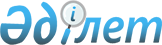 О внесении изменений и дополнения в решение Южно-Казахстанского областного маслихата от 10 декабря 2010 года № 35/349-IV "Об областном бюджете на 2011-2013 годы"
					
			Утративший силу
			
			
		
					Решение областного маслихата Южно-Казахстанской области N 46/446-IV от 31 октября 2011 года. Зарегистрировано Департаментом юстиции Южно-Казахстанской области 4 ноября 2011 года N 2059. Утратило силу в связи с истечением срока применения - письмо Южно-Казахстанского областного маслихата от 13 февраля 2012 года N 68-1      Сноска. Утратило силу в связи с истечением срока применения - письмо Южно-Казахстанского областного маслихата от 13.02.2012 N 68-1.

      В соответствии с Бюджетным кодексом Республики Казахстан от 4 декабря 2008 года и Законом Республики Казахстан от 23 января 2001 года "О местном государственном управлении и самоуправлении в Республике Казахстан", Южно-Казахстанский областной маслихат РЕШИЛ:



      1. Внести в решение Южно-Казахстанского областного маслихата от 10 декабря 2010 года № 35/349-IV "Об областном бюджете на 2011-2013 годы" (зарегистрировано в Реестре государственной регистрации нормативных правовых актов за № 2042, опубликовано 27 декабря 2010 года в газете «Южный Казахстан» № 162) следующие изменения и дополнение:



      в пункте 1:

      в подпункте 1):

      цифры «259 589 334» заменить цифрами «262 211 029»;

      цифры «245 157 020» заменить цифрами «247 778 715»;

      в подпункте 2) цифры «258 555 666» заменить цифрами «261 177 361»;

      в подпункте 3):

      цифры «6 793 429» заменить цифрами «5 567 255»;

      цифры «7 503 883» заменить цифрами «6 277 709»;

      в подпункте 5) цифры «-8 841 739» заменить цифрами «-7 615 565»;

      в подпункте 6) цифры «8 841 739» заменить цифрами «7 615 565»;



      пункт 6 дополнить абзацем 11 следующего содержания:

      «на строительство объектов в рамках Программы «Нұрлы көш» на 2009-2011 годы.»;



      приложение 1, 4 к указанному решению изложить в новой редакции согласно приложениям 1, 2 к настоящему решению.



      2. Настоящее решение вводится в действие с 1 января 2011 года.      Председатель сессии областного маслихата   Н.Абишов      Секретарь областного маслихата             А.Досболов

Приложение 1

к решению Южно-Казахстанского

областного маслихата

от 31 октября 2011 года № 46/446-IVПриложение 1

к решению Южно-Казахстанского

областного маслихата

от 10 декабря 2010 года № 35/349-IV       Областной бюджет на 2011 год 

Приложение 2

к решению Южно-Казахстанского

областного маслихата

от 31 октября 2011 года № 46/446-IVПриложение 4

к решению Южно-Казахстанского

областного маслихата

от 10 декабря 2010 года № 35/349-IV       Перечень бюджетных программ развития областного бюджета на 2011 год с разделением на бюджетные программы, направленные на реализацию бюджетных инвестиционных проектов (программ) и на формирование или увеличение уставного капитала юридических лиц
					© 2012. РГП на ПХВ «Институт законодательства и правовой информации Республики Казахстан» Министерства юстиции Республики Казахстан
				КатегорияКатегорияКатегорияНаименование Сумма, тысяч тенгеКлассКлассСумма, тысяч тенгеПодклассПодклассСумма, тысяч тенге11123I. ДОХОДЫ262 211 029НАЛОГОВЫЕ ПОСТУПЛЕНИЯ13 932 7151Налоговые поступления13 932 71501Подоходный налог7 409 4332Индивидуальный подоходный налог7 409 43303Социальный налог5 627 0411Социальный налог5 627 04105Внутренние налоги на товары, работы и услуги896 2413Поступления за использование природных и других ресурсов896 241НЕНАЛОГОВЫЕ ПОСТУПЛЕНИЯ499 5992Неналоговые поступления499 59901Доходы от государственной собственности68 1851Поступления части чистого дохода государственных предприятий1 6753Дивиденды на государственные пакеты акций, находящиеся в государственной собственности56 5105Доходы от аренды имущества, находящегося в государственной собственности10 00002Поступления от реализации товаров (работ, услуг) государственными учреждениями, финансируемыми из государственного бюджета2571Поступления от реализации товаров (работ, услуг) государственными учреждениями, финансируемыми из государственного бюджета25704Штрафы, пеня, санкции, взыскания, налагаемые государственными учреждениями, финансируемыми из государственного бюджета, а также содержащимися и финансируемыми из бюджета (сметы расходов) Национального Банка Республики Казахстан428 3011Штрафы, пеня, санкции, взыскания, налагаемые государственными учреждениями, финансируемыми из государственного бюджета, а также содержащимися и финансируемыми из бюджета (сметы расходов) Национального Банка Республики Казахстан, за исключением поступлений от организаций нефтяного сектора428 301ПОСТУПЛЕНИЯ ТРАНСФЕРТОВ247 778 7154Поступления трансфертов247 778 71501Трансферты из нижестоящих органов государственного управления255 7662Трансферты из районных (городских) бюджетов255 76602Трансферты из вышестоящих органов государственного управления247 522 9491Трансферты из республиканского бюджета247 522 949Функциональная группаФункциональная группаФункциональная группаФункциональная группаФункциональная группаСумма, тысяч тенгеФункциональная подгруппа Функциональная подгруппа Функциональная подгруппа Функциональная подгруппа Сумма, тысяч тенгеАдминистратор бюджетных программАдминистратор бюджетных программАдминистратор бюджетных программСумма, тысяч тенгеПрограммаПрограммаСумма, тысяч тенгеНаименованиеСумма, тысяч тенге111123II. ЗАТРАТЫ261 177 36101Государственные услуги общего характера1 783 6651Представительные, исполнительные и другие органы, выполняющие общие функции государственного управления1 199 636110Аппарат маслихата области59 872001Услуги по обеспечению деятельности маслихата области54 772003Капитальные расходы государственных органов5 100120Аппарат акима области997 072001Услуги по обеспечению деятельности акима области575 393003Организация деятельности центров обслуживания населения по предоставлению государственных услуг физическим и юридическим лицам по принципу «одного окна»207 783004Капитальные расходы государственных органов213 896282Ревизионная комиссия области142 692001Услуги по обеспечению деятельности ревизионной комиссии области96 720003Капитальные расходы государственных органов45 9722Финансовая деятельность364 972257Управление финансов области364 972001Услуги по реализации государственной политики в области исполнения местного бюджета и управления коммунальной собственностью105 465003Организация работы по выдаче разовых талонов и обеспечение полноты сбора сумм от реализации разовых талонов244 884013Капитальные расходы государственных органов14 6235Планирование и статистическая деятельность219 057258Управление экономики и бюджетного планирования области219 057001Услуги по реализации государственной политики в области формирования и развития экономической политики, системы государственного планирования и управления области202 484005Капитальные расходы государственных органов16 57302Оборона529 3441Военные нужды37 630250Управление по мобилизационной подготовке, гражданской обороне и организации предупреждения и ликвидации аварий и стихийных бедствий области37 630003Мероприятия в рамках исполнения всеобщей воинской обязанности28 142007Подготовка территориальной обороны и территориальная оборона областного масштаба9 4882Организация работы по чрезвычайным ситуациям491 714250Управление по мобилизационной подготовке, гражданской обороне и организации предупреждения и ликвидации аварий и стихийных бедствий области491 714001Услуги по реализации государственной политики на местном уровне в области мобилизационной подготовки, гражданской обороны, организации предупреждения и ликвидации аварий и стихийных бедствий67 156005Мобилизационная подготовка и мобилизация областного масштаба45 352006Предупреждение и ликвидация чрезвычайных ситуаций областного масштаба337 306009Капитальные расходы государственных органов900113Целевые текущие трансферты из местных бюджетов41 00003Общественный порядок, безопасность, правовая, судебная, уголовно-исполнительная деятельность7 408 6631Правоохранительная деятельность7 408 663252Исполнительный орган внутренних дел, финансируемый из областного бюджета7 408 663001Услуги по реализации государственной политики в области обеспечения охраны общественного порядка и безопасности на территории области6 535 756003Поощрение граждан, участвующих в охране общественного порядка2 900006Капитальные расходы государственных органов628 426013Услуги по размещению лиц, не имеющих определенного места жительства и документов95 786014Организация содержания лиц, арестованных в административном порядке24 219016Проведение операции «Мак»2 667018Обеспечение охраны общественного порядка во время проведений мероприятий международного значения за счет целевых трансфертов из республиканского бюджета780019Содержание, материально-техническое оснащение дополнительной штатной численности миграционной полиции52 866020Содержание и материально-техническое оснащение Центра временного размещения оралманов и Центра адаптации и интеграции оралманов65 26304Образование45 156 8011Дошкольное воспитание и обучение5 576 244261Управление образования области5 576 244027Целевые текущие трансферты бюджетам районов (городов областного значения) на реализацию государственного образовательного заказа в дошкольных организациях образования4 709 730045Целевые текущие трансферты из республиканского бюджета бюджетам районов (городов областного значения) на увеличение размера доплаты за квалификационную категорию учителям школ и воспитателям дошкольных организаций образования866 5142Начальное, основное среднее и общее среднее образование7 141 734260Управление туризма, физической культуры и спорта области2 510 927006Дополнительное образование для детей и юношества по спорту2 128 212007Общеобразовательное обучение одаренных в спорте детей в специализированных организациях образования382 715261Управление образования области4 630 807003Общеобразовательное обучение по специальным образовательным учебным программам 1 796 244006Общеобразовательное обучение одаренных детей в специализированных организациях образования2 295 329048Целевые текущие трансферты бюджетам районов (городов областного значения) на оснащение учебным оборудованием кабинетов физики, химии, биологии в государственных учреждениях основного среднего и общего среднего образования284 900058Целевые текущие трансферты бюджетам районов (городов областного значения) на создание лингафонных и мультимедийных кабинетов в государственных учреждениях начального, основного среднего и общего среднего образования254 3344Техническое и профессиональное, послесреднее образование7 343 715253Управление здравоохранения области528 432043Подготовка специалистов в организациях технического и профессионального, послесреднего образования351 942044Оказание социальной поддержки обучающимся по программам технического и профессионального, послесреднего образования176 490261Управление образования области6 815 283024Подготовка специалистов в организациях технического и профессионального образования6 693 280034Обновление и переоборудование учебно-производственных мастерских, лабораторий учебных заведений технического и профессионального образования75 000047Установление доплаты за организацию производственного обучения мастерам производственного обучения организаций технического и профессионального образования47 0035Переподготовка и повышения квалификации специалистов2 484 536252Исполнительный орган внутренних дел, финансируемый из областного бюджета30 582007Повышение квалификации и переподготовка кадров30 582253Управление здравоохранения области283 735003Повышение квалификации и переподготовка кадров283 735261Управление образования области2 170 219010Повышение квалификации и переподготовка кадров211 362035Приобретение учебного оборудования для повышения квалификации педагогических кадров28 000052Повышение квалификации, подготовка и переподготовка кадров в рамках реализации Программы занятости 20201 930 8579Прочие услуги в области образования22 610 572253Управление здравоохранения области48 925034Капитальные расходы государственных организаций образования системы здравоохранения48 925261Управление образования области2 854 763001Услуги по реализации государственной политики на местном уровне в области образования 87 246004Информатизация системы образования в областных государственных учреждениях образования 6 282005Приобретение и доставка учебников, учебно-методических комплексов для областных государственных учреждений образования36 757007Проведение школьных олимпиад, внешкольных мероприятий и конкурсов областного масштаба123 821011Обследование психического здоровья детей и подростков и оказание психолого-медико-педагогической консультативной помощи населению297 986012Реабилитация и социальная адаптация детей и подростков с проблемами в развитии97 202013Капитальные расходы государственных органов12 423033Целевые текущие трансферты из республиканского бюджета бюджетам районов (городов областного значения) на ежемесячные выплаты денежных средств опекунам (попечителям) на содержание ребенка сироты (детей-сирот), и ребенка (детей), оставшегося без попечения родителей329 359042Целевые текущие трансферты из республиканского бюджета бюджетам районов (городов областного значения) на обеспечение оборудованием, программным обеспечением детей-инвалидов, обучающихся на дому340 420113Целевые текущие трансферты из местных бюджетов1 523 267271Управление строительства области19 706 884007Целевые трансферты на развитие из республиканского бюджета бюджетам районов (городов областного значения) на строительство и реконструкцию объектов образования11 615 495008Целевые трансферты на развитие из областного бюджета бюджетам районов (городов областного значения) на строительство и реконструкцию объектов образования7 419 253037Строительство и реконструкция объектов образования672 13605Здравоохранение46 546 6051Больницы широкого профиля362 564253Управление здравоохранения области362 564004Оказание стационарной медицинской помощи по направлению специалистов первичной медико-санитарной помощи и организаций здравоохранения, за исключением медицинских услуг, закупаемых центральным уполномоченным органом в области здравоохранения362 5642Охрана здоровья населения1 018 794253Управление здравоохранения области1 018 794005Производство крови, ее компонентов и препаратов для местных организаций здравоохранения616 754006Услуги по охране материнства и детства152 185007Пропаганда здорового образа жизни246 743012Реализация социальных проектов на профилактику ВИЧ-инфекции среди лиц находящихся и освободившихся из мест лишения свободы в рамках Государственной программы "Саламатты Қазақстан" на 2011-2015 годы3 1123Специализированная медицинская помощь10 435 111253Управление здравоохранения области10 435 111009Оказание медицинской помощи лицам, страдающим туберкулезом, инфекционными заболеваниями, психическими расстройствами и расстройствами поведения, в том числе связанные с употреблением психоактивных веществ6 954 081019Обеспечение больных туберкулезом противотуберкулезными препаратами224 290020Обеспечение больных диабетом противодиабетическими препаратами288 377022Обеспечение больных с хронической почечной недостаточностью, миастенией, а также больных после трансплантации почек лекарственными средствами154 780026Обеспечение факторами свертывания крови при лечении взрослых, больных гемофилией45 742027Централизованный закуп вакцин и других медицинских иммунобиологических препаратов для проведения иммунопрофилактики населения2 710 547036Обеспечение тромболитическими препаратами больных с острым инфарктом миокарда57 2944Поликлиники18 983 774253Управление здравоохранения области18 983 774010Оказание амбулаторно-поликлинической помощи населению за исключением медицинской помощи, оказываемой из средств республиканского бюджета15 352 726014Обеспечение лекарственными средствами и специализированными продуктами детского и лечебного питания отдельных категорий населения на амбулаторном уровне3 631 0485Другие виды медицинской помощи2 846 598253Управление здравоохранения области2 846 598011Оказание скорой медицинской помощи и санитарная авиация2 817 933029Областные базы спецмедснабжения28 6659Прочие услуги в области здравоохранения12 899 764253Управление здравоохранения области9 445 927001Услуги по реализации государственной политики на местном уровне в области здравоохранения119 830008Реализация мероприятий по профилактике и борьбе со СПИД в Республике Казахстан926 709013Проведение патологоанатомического вскрытия69 348016Обеспечение граждан бесплатным или льготным проездом за пределы населенного пункта на лечение16 271018Информационно-аналитические услуги в области здравоохранения50 894023Социальная поддержка медицинских и фармацевтических работников, направленных для работы в сельскую местность102 199028Содержание вновь вводимых объектов здравоохранения150 350030Капитальные расходы государственных органов здравоохранения 12 900033Капитальные расходы медицинских организаций здравоохранения7 997 426271Управление строительства области3 453 837038Строительство и реконструкция объектов здравоохранения 3 453 83706Социальная помощь и социальное обеспечение4 458 6671Социальное обеспечение3 262 657256Управление координации занятости и социальных программ области2 111 482002Предоставление специальных социальных услуг для престарелых и инвалидов в медико-социальных учреждениях (организациях) общего типа461 908012Предоставление специальных социальных услуг для детей-инвалидов в государственных медико-социальных учреждениях (организациях) для детей с нарушениями функций опорно-двигательного аппарата273 818013Предоставление специальных социальных услуг для инвалидов с психоневрологическими заболеваниями, в психоневрологических медико-социальных учреждениях (организациях)884 309014Предоставление специальных социальных услуг для престарелых, инвалидов, в том числе детей-инвалидов, в реабилитационных центрах186 592015Предоставление специальных социальных услуг для детей-инвалидов с психоневрологическими патологиями в детских психоневрологических медико-социальных учреждениях (организациях)304 855261Управление образования области834 227015Социальное обеспечение сирот, детей, оставшихся без попечения родителей783 873037Социальная реабилитация50 354271Управление строительства области316 948039Строительство и реконструкция объектов социального обеспечения316 9482Социальная помощь208 716256Управление координации занятости и социальных программ области208 716003Социальная поддержка инвалидов208 7169Прочие услуги в области социальной помощи и социального обеспечения987 294256Управление координации занятости и социальных программ области964 054001Услуги по реализации государственной политики на местном уровне в области обеспечения занятости и реализации социальных программ для населения92 965007Капитальные расходы государственных органов9 625017Целевые текущие трансферты бюджетам районов (городов областного значения) на введение стандартов специальных социальных услуг81 688018Размещение государственного социального заказа в неправительственном секторе за счет целевых трансфертов из республиканского бюджета18 756037Целевые текущие трансферты из республиканского бюджета бюджетам районов (городов областного значения) на реализацию мероприятий Программы занятости 2020690 427113Целевые текущие трансферты из местных бюджетов70 593265Управление предпринимательства и промышленности области23 240018Обучение предпринимательству участников Программы занятости 2020 23 24007Жилищно-коммунальное хозяйство29 509 1061Жилищное хозяйство7 950 114271Управление строительства области7 950 114006Целевые трансферты на развитие бюджетам районов (городов областного значения) Южно-Казахстанской области на строительство объектов в рамках Программы «Нұрлы көш» на 2009-2011 годы779 744014Целевые трансферты на развитие из республиканского бюджета бюджетам районов (городов областного значения) на строительство и (или) приобретение жилья государственного коммунального жилищного фонда1 395 020027Целевые трансферты на развитие из республиканского бюджета бюджетам районов (городов областного значения) на развитие, обустройство и (или) приобретение инженерно-коммуникационной инфраструктуры5 475 350031Целевые трансферты на развитие из областного бюджета бюджетам районов (городов областного значения) на развитие, обустройство и (или) приобретение инженерно-коммуникационной инфраструктуры50 000056Целевые трансферты на развитие из республиканского бюджета бюджетам районов (городов областного значения) на развитие инженерно-коммуникационной инфраструктуры в рамках Программы занятости 2020250 0002Коммунальное хозяйство21 558 992279Управление энергетики и коммунального хозяйства области21 558 992001Услуги по реализации государственной политики на местном уровне в области энергетики и коммунального хозяйства82 005005Капитальные расходы государственных органов7 300010Целевые трансферты на развитие из республиканского бюджета бюджетам районов (городов областного значения) на развитие системы водоснабжения4 786 447012Целевые трансферты на развитие из областного бюджета бюджетам районов (городов областного значения) на развитие системы водоснабжения10 877 005014Целевые трансферты на развитие бюджетам районов (городов областного значения) на развитие коммунального хозяйства1 700 000113Целевые текущие трансферты из местных бюджетов4 096 235114Целевые трансферты на развитие из местных бюджетов10 00008Культура, спорт, туризм и информационное пространство8 693 1001Деятельность в области культуры2 725 213262Управление культуры области1 697 660001Услуги по реализации государственной политики на местном уровне в области культуры 35 304003Поддержка культурно-досуговой работы266 264005Обеспечение сохранности историко-культурного наследия и доступа к ним361 570007Поддержка театрального и музыкального искусства991 055011Капитальные расходы государственных органов4 818113Целевые текущие трансферты из местных бюджетов38 649271Управление строительства области1 027 553016Развитие объектов культуры1 027 5532Спорт4 777 908260Управление туризма, физической культуры и спорта области2 290 909001Услуги по реализации государственной политики на местном уровне в сфере туризма, физической культуры и спорта46 239003Проведение спортивных соревнований на областном уровне120 356004Подготовка и участие членов областных сборных команд по различным видам спорта на республиканских и международных спортивных соревнованиях2 117 014010Капитальные расходы государственных органов7 300271Управление строительства области2 486 999017Развитие объектов спорта и туризма1 510 045034Целевые трансферты на развитие бюджетам районов (городов областного значения) на развитие объектов спорта 976 9543Информационное пространство930 220259Управление архивов и документации области276 135001Услуги по реализации государственной политики на местном уровне по управлению архивным делом24 499002Обеспечение сохранности архивного фонда250 736005Капитальные расходы государственных органов900262Управление культуры области218 927008Обеспечение функционирования областных библиотек218 927263Управление внутренней политики области387 983007Услуги по проведению государственной информационной политики 387 983264Управление по развитию языков области37 675001Услуги по реализации государственной политики на местном уровне в области развития языков22 011002Развитие государственного языка и других языков народа Казахстана13 344003Капитальные расходы государственных органов2 320271Управление строительства области9 500018Развитие объектов архивов9 5004Туризм48 048260Управление туризма, физической культуры и спорта области48 048013Регулирование туристской деятельности48 0489Прочие услуги по организации культуры, спорта, туризма и информационного пространства211 711263Управление внутренней политики области211 711001Услуги по реализации государственной, внутренней политики на местном уровне 119 601003Реализация региональных программ в сфере молодежной политики86 769005Капитальные расходы государственных органов5 34109Топливно-энергетический комплекс и недропользование6 301 7279Прочие услуги в области топливно-энергетического комплекса и недропользования6 301 727279Управление энергетики и коммунального хозяйства области6 301 727011Целевые трансферты на развитие бюджетам районов (городов областного значения) на развитие теплоэнергетической системы 6 301 72710Сельское, водное, лесное, рыбное хозяйство, особо охраняемые природные территории, охрана окружающей среды и животного мира, земельные отношения15 953 7371Сельское хозяйство8 186 345255Управление сельского хозяйства области8 100 012001Услуги по реализации государственной политики на местном уровне в сфере сельского хозяйства87 503002Поддержка семеноводства453 873003Капитальные расходы государственных органов7 650010Государственная поддержка племенного животноводства669 849011Государственная поддержка повышения урожайности и качества производимых сельскохозяйственных культур 757 303012Субсидирование повышения урожайности продукции растениеводства491 000014Субсидирование стоимости услуг по доставке воды сельскохозяйственным товаропроизводителям152 228016Обеспечение закладки и выращивания многолетних насаждений плодово-ягодных культур и винограда1 097 944017Экспертиза качества казахстанского хлопка-волокна246 899020Удешевление стоимости горюче-смазочных материалов и других товарно-материальных ценностей, необходимых для проведения весенне-полевых и уборочных работ 3 248 832024Строительство и реконструкция государственных пунктов искусственного осеменения животных, заготовки животноводческой продукции и сырья, площадок по убою сельскохозяйственных животных, специальных хранилищ (могильников) пестицидов, ядохимикатов и тары из-под них400030Централизованный закуп ветеринарных препаратов по профилактике и диагностике энзоотических болезней животных, услуг по их профилактике и диагностике, организация их хранения и транспортировки (доставки) местным исполнительным органам районов (городов областного значения)159 976031Централизованный закуп изделий и атрибутов ветеринарного назначения для проведения идентификации сельскохозяйственных животных, ветеринарного паспорта на животное и их транспортировка (доставка) местным исполнительным органам районов (городов областного значения)585 936113Целевые текущие трансферты из местных бюджетов140 619258Управление экономики и бюджетного планирования области86 333099Целевые текущие трансферты бюджетам районов (городов областного значения) на реализацию мер по оказанию социальной поддержки специалистов социальной сферы сельских населенных пунктов86 3332Водное хозяйство4 172 488254Управление природных ресурсов и регулирования природопользования области3 951 578002Установление водоохранных зон и полос водных объектов97 126003Обеспечение функционирования водохозяйственных сооружений, находящихся в коммунальной собственности3 854 452255Управление сельского хозяйства области220 910009Субсидирование стоимости услуг по подаче питьевой воды из особо важных групповых систем водоснабжения, являющихся безальтернативными источниками питьевого водоснабжения220 9103Лесное хозяйство936 160254Управление природных ресурсов и регулирования природопользования области936 160005Охрана, защита, воспроизводство лесов и лесоразведение925 359006Охрана животного мира10 8014Рыбное хозяйство10 297255Управление сельского хозяйства области10 297034Cубсидирование повышения продуктивности и качества товарного рыбоводства10 2975Охрана окружающей среды597 753254Управление природных ресурсов и регулирования природопользования области446 753001Услуги по реализации государственной политики в сфере охраны окружающей среды на местном уровне84 207008Мероприятия по охране окружающей среды271 440010Содержание и защита особо охраняемых природных территорий86 556013Капитальные расходы государственных органов4 550271Управление строительства области151 000022Развитие объектов охраны окружающей среды151 0006Земельные отношения38 703251Управление земельных отношений области38 703001Услуги по реализации государственной политики в области регулирования земельных отношений на территории области35 905010Капитальные расходы государственных органов2 7989Прочие услуги в области сельского, водного, лесного, рыбного хозяйства, охраны окружающей среды и земельных отношений2 011 991255Управление сельского хозяйства области2 011 991013Субсидирование повышения продуктивности и качества продукции животноводства661 967019Услуги по распространению и внедрению инновационного опыта13 800026Целевые текущие трансферты бюджетам районов (городов областного значения) на проведение противоэпизоотических мероприятий1 327 011028Услуги по транспортировке ветеринарных препаратов до пункта временного хранения9 21311Промышленность, архитектурная, градостроительная и строительная деятельность501 2901Промышленность35 958265Управление предпринимательства и промышленности области35 958012Развитие инфраструктуры специальной экономической зоны "Онтустик"35 9582Архитектурная, градостроительная и строительная деятельность465 332267Управление государственного архитектурно-строительного контроля области54 988001Услуги по реализации государственной политики на местном уровне в сфере государственного архитектурно-строительного контроля54 088003Капитальные расходы государственных органов900271Управление строительства области96 029001Услуги по реализации государственной политики на местном уровне в области строительства85 529005Капитальные расходы государственных органов10 500272Управление архитектуры и градостроительства области314 315001Услуги по реализации государственной политики в области архитектуры и градостроительства на местном уровне51 040004Капитальные расходы государственных органов3 620113Целевые текущие трансферты из местных бюджетов259 65512Транспорт и коммуникации17 799 8051Автомобильный транспорт15 355 186268Управление пассажирского транспорта и автомобильных дорог области15 355 186003Обеспечение функционирования автомобильных дорог7 534 498007Целевые трансферты на развитие бюджетам районов (городов областного значения) на развитие транспортной инфраструктуры826 215008Целевые текущие трансферты бюджетам районов (городов областного значения) на капитальный и средний ремонт автомобильных дорог районного значения (улиц города)6 994 4739Прочие услуги в сфере транспорта и коммуникаций2 444 619268Управление пассажирского транспорта и автомобильных дорог области2 444 619001Услуги по реализации государственной политики на местном уровне в области транспорта и коммуникаций 64 468002Развитие транспортной инфраструктуры1 480 408005Субсидирование пассажирских перевозок по социально значимым межрайонным (междугородним) сообщениям101 938006Создание информационных систем201 751011Капитальные расходы государственных органов11 159113Целевые текущие трансферты из местных бюджетов584 89513Прочие3 703 2221Регулирование экономической деятельности104 312265Управление предпринимательства и промышленности области104 312001Услуги по реализации государственной политики на местном уровне в области развития предпринимательства и промышленности 95 159002Капитальные расходы государственных органов9 1539Прочие3 598 910256Управление координации занятости и социальных программ области159 120009Целевые текущие трансферты из республиканского бюджета бюджетам районов (городов областного значения) на поддержку частного предпринимательства в рамках программы «Дорожная карта бизнеса - 2020»159 120257Управление финансов области260 000012Резерв местного исполнительного органа области260 000258Управление экономики и бюджетного планирования области5 000003Разработка или корректировка технико-экономического обоснования местных бюджетных инвестиционных проектов и концессионных проектов и проведение его экспертизы, консультативное сопровождение концессионных проектов5 000265Управление предпринимательства и промышленности области695 899007Реализация Стратегии индустриально-инновационного развития85 510014Субсидирование процентной ставки по кредитам в рамках программы «Дорожная карта бизнеса -2020»299 313015Частичное гарантирование кредитов малому и среднему бизнесу в рамках программы «Дорожная карта бизнеса - 2020»9 245016Сервисная поддержка ведения бизнеса в рамках программы «Дорожная карта бизнеса - 2020»301 831279Управление энергетики и коммунального хозяйства области2 478 891024Развитие индустриальной инфраструктуры в рамках программы «Дорожная карта бизнеса - 2020»2 478 89114Обслуживание долга92 2891Обслуживание долга92 289257Управление финансов области92 289004Обслуживание долга местных исполнительных органов25 177016Обслуживание долга местных исполнительных органов по выплате вознаграждений и иных платежей по займам из республиканского бюджета67 11215Трансферты72 739 3401Трансферты72 739 340257Управление финансов области72 739 340007Субвенции70 567 031011Возврат неиспользованных (недоиспользованных) целевых трансфертов1 270 585017Возврат, использованных не по целевому назначению целевых трансфертов111 388024Целевые текущие трансферты в вышестоящие бюджеты в связи с передачей функций государственных органов из нижестоящего уровня государственного управления в вышестоящий690 336029Целевые текущие трансферты областным бюджетам, бюджетам городов Астаны и Алматы в случаях возникновения чрезвычайных ситуаций природного и техногенного характера, угрожающих политической, экономической и социальной стабильности административно-территориальной единицы, жизни и здоровью людей, проведения мероприятий общереспубликанского либо международного значения100 000III. ЧИСТОЕ БЮДЖЕТНОЕ КРЕДИТОВАНИЕ5 567 255Функциональная группаФункциональная группаФункциональная группаФункциональная группаФункциональная группасумма, тысяч тенгеФункциональная подгруппаФункциональная подгруппаФункциональная подгруппаФункциональная подгруппасумма, тысяч тенгеАдминистратор бюджетных программАдминистратор бюджетных программАдминистратор бюджетных программсумма, тысяч тенгеПрограммаПрограммасумма, тысяч тенгеНаименованиесумма, тысяч тенгеБЮДЖЕТНЫЕ КРЕДИТЫ6 277 70907Жилищно-коммунальное хозяйство5 745 9671Жилищное хозяйство5 745 967271Управление строительства области5 745 967009Кредитование бюджетов районов (городов областного значения) на строительство и (или) приобретение жилья5 745 96710Сельское, водное, лесное, рыбное хозяйство, особо охраняемые природные территории, охрана окружающей среды и животного мира, земельные отношения431 7421Сельское хозяйство431 742258Управление экономики и бюджетного планирования области431 742007Бюджетные кредиты местным исполнительным органам для реализации мер социальной поддержки специалистов социальной сферы сельских населенных пунктов431 74213Прочие100 0009Прочие100 000265Управление предпринимательства и промышленности области100 000009Предоставление бюджетных кредитов для содействия развитию предпринимательства на селе в рамках Программы занятости 2020100 000КатегорияКатегорияКатегорияКатегорияНаименованиесумма, тысяч тенгеКлассКласссумма, тысяч тенгеПодклассПодклассПодкласссумма, тысяч тенгеПОГАШЕНИЕ БЮДЖЕТНЫХ КРЕДИТОВ710 4545Погашение бюджетных кредитов710 45401Погашение бюджетных кредитов710 4541Погашение бюджетных кредитов, выданных из государственного бюджета710 45403Погашение бюджетных кредитов, выданных из областного бюджета местным исполнительным органам районов (городов областного значения)710 454IV. САЛЬДО ПО ОПЕРАЦИЯМ С ФИНАНСОВЫМИ АКТИВАМИ3 081 978Функциональная группаФункциональная группаФункциональная группаФункциональная группаФункциональная группасумма, тысяч тенгеФункциональная подгруппаФункциональная подгруппаФункциональная подгруппаФункциональная подгруппасумма, тысяч тенгеАдминистратор бюджетных программАдминистратор бюджетных программАдминистратор бюджетных программсумма, тысяч тенгеПрограммаПрограммасумма, тысяч тенгеНаименование сумма, тысяч тенгеПРИОБРЕТЕНИЕ ФИНАНСОВЫХ АКТИВОВ3 081 97813Прочие3 081 9789Прочие3 081 978257Управление финансов области3 081 978005Формирование или увеличение уставного капитала юридических лиц3 081 978V. ДЕФИЦИТ (ПРОФИЦИТ) БЮДЖЕТА-7 615 565VI. ФИНАНСИРОВАНИЕ ДЕФИЦИТА (ИСПОЛЬЗОВАНИЕ ПРОФИЦИТА) БЮДЖЕТА7 615 565Функциональная группаФункциональная группаФункциональная группаФункциональная группаФункциональная группаФункциональная подгруппа НаименованиеФункциональная подгруппа НаименованиеФункциональная подгруппа НаименованиеФункциональная подгруппа НаименованиеАдминистратор бюджетных программАдминистратор бюджетных программАдминистратор бюджетных программПрограммаПрограмма11112Инвестиционные проекты04Образование9Прочие услуги в области образования271Управление строительства области007Целевые трансферты на развитие из республиканского бюджета бюджетам районов (городов областного значения) на строительство и реконструкцию объектов образования008Целевые трансферты на развитие из областного бюджета бюджетам районов (городов областного значения) на строительство и реконструкцию объектов образования037Строительство и реконструкция объектов образования05Здравоохранение9Прочие услуги в области здравоохранения271Управление строительства области038Строительство и реконструкция объектов здравоохранения 06Социальная помощь и социальное обеспечение1Социальное обеспечение271Управление строительства области039Строительство и реконструкция объектов социального обеспечения07Жилищно-коммунальное хозяйство1Жилищное хозяйство271Управление строительства области006Целевые трансферты на развитие бюджетам районов (городов областного значения) Южно-Казахстанской области на строительство объектов в рамках Программы «Нұрлы көш» на 2009-2011 годы009Кредитование бюджетов районов (городов областного значения) на строительство и (или) приобретение жилья014Целевые трансферты на развитие из республиканского бюджета бюджетам районов (городов областного значения) на строительство и (или) приобретение жилья государственного коммунального жилищного фонда027Целевые трансферты на развитие из республиканского бюджета бюджетам районов (городов областного значения) на развитие, обустройство и (или) приобретение инженерно-коммуникационной инфраструктуры031Целевые трансферты на развитие из областного бюджета бюджетам районов (городов областного значения) на развитие, обустройство и (или) приобретение инженерно-коммуникационной инфраструктуры056Целевые трансферты на развитие из республиканского бюджета бюджетам районов (городов областного значения) на развитие инженерно-коммуникационной инфраструктуры в рамках Программы занятости 20202Коммунальное хозяйство279Управление энергетики и коммунального хозяйства области010Целевые трансферты на развитие из республиканского бюджета бюджетам районов (городов областного значения) на развитие системы водоснабжения012Целевые трансферты на развитие из областного бюджета бюджетам районов (городов областного значения) на развитие системы водоснабжения014Целевые трансферты на развитие бюджетам районов (городов областного значения) на развитие коммунального хозяйства114Целевые трансферты на развитие из местных бюджетов08Культура, спорт, туризм и информационное пространство1Деятельность в области культуры271Управление строительства области016Развитие объектов культуры2Спорт271Управление строительства области017Развитие объектов спорта и туризма034Целевые трансферты на развитие бюджетам районов (городов областного значения) на развитие объектов спорта 3Информационное пространство271Управление строительства области018Развитие объектов архивов09Топливно-энергетический комплекс и недропользование9Прочие услуги в области топливно-энергетического комплекса и недропользования279Управление энергетики и коммунального хозяйства области011Целевые трансферты на развитие бюджетам районов (городов областного значения) на развитие теплоэнергетической системы 10Сельское, водное, лесное, рыбное хозяйство, особо охраняемые природные территории, охрана окружающей среды и животного мира, земельные отношения5Охрана окружающей среды271Управление строительства области022Развитие объектов охраны окружающей среды11Промышленность, архитектурная, градостроительная и строительная деятельность1Промышленность265Управление предпринимательства и промышленности области012Развитие инфраструктуры специальной экономической зоны "Онтустик"12Транспорт и коммуникации1Автомобильный транспорт268Управление пассажирского транспорта и автомобильных дорог области007Целевые трансферты на развитие бюджетам районов (городов областного значения) на развитие транспортной инфраструктуры9Прочие услуги в сфере транспорта и коммуникаций268Управление пассажирского транспорта и автомобильных дорог области002Развитие транспортной инфраструктуры13Прочие9Прочие279Управление энергетики и коммунального хозяйства области024Развитие индустриальной инфраструктуры в рамках программы «Дорожная карта бизнеса - 2020»Инвестиционные программы12Транспорт и коммуникации9Прочие услуги в сфере транспорта и коммуникаций268Управление пассажирского транспорта и автомобильных дорог области006Создание информационных системФормирование или увеличение уставного капитала юридических лиц13Прочие9Прочие257Управление финансов области005Формирование или увеличение уставного капитала юридических лиц